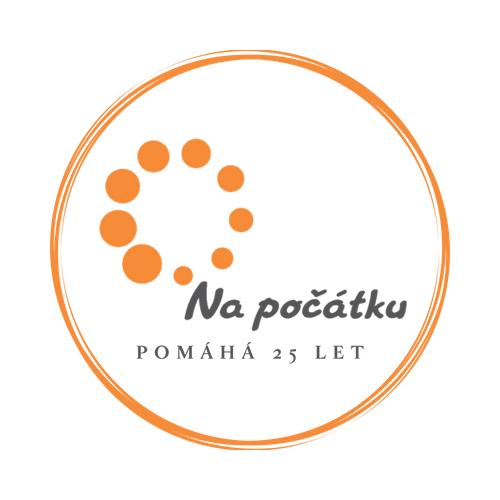 Na počátku, o. p. s.Soběšická 560/60 Husovice, 614 00 Brnot: 548 221 406, 702 104 441e: info@napocatku.czw: www.napocatku.cz25 let činnosti si Na počátku připomene při koncertě v SemilassuBrno 10. ledna 2019 | V březnu to bude 25 let, co obecně prospěšná společnost Na počátku začala pomáhat těhotným ženám a maminkám s dětmi v tísni. U této příležitosti první březnovou neděli zazní v brněnském Semilassu benefiční koncert v podání Police Symphony Orchestra.Když v devadesátých letech začala skupina lidí pomáhat nečekaně těhotným ženám, byla představa čtvrt století fungující organizace neuvěřitelná. Za tu dobu se pracovníci organizace věnovali třem tisícům žen. Postupně vybudovali tři sociální služby.	Poradna Na počátku nabízí vyslechnutí, podporu i praktickou pomoc. „Chceme, aby každá žena mohla svou situaci s někým probrat, znovu zvážit všechny možnosti, které má. Nakonec však vždy respektujeme konečné rozhodnutí klientky,“ popisuje práci Poradny ředitelka Na počátku Eva Vondráková. Domov pro dětský život nabízí klidné zázemí pro dobu těhotenství a raného mateřství. Kvůli bezpečí klientek se nachází na neveřejné adrese, stejně jako Byty Na počátku. Ty jsou nejmladší ze služeb organizace. Jejich založení stálo na zkušenostech pracovníků organizace, že s některými ženami je dobré pracovat delší dobu a umožnit jim tak pozvolnější návrat do běžné společnosti.25 let této práce připomene v neděli 3. března 2019 v brněnském Kulturním centru Semilasso benefiční koncert symfonického orchestru z Police nad Metují Police Symphony Orchestra. Jedná se o 65 členný soubor, jehož vedoucí, třiadvacetiletá absolventka brněnské JAMU Petra Soukupová, je držitelkou ocenění Mladý srdcař roku 2018 Nadace Via Bona. Police Symphony Orchestra hraje s chutí mnoho žánrů od klasiky přes pop, rock nebo melodie z filmů a pohádek. V minulosti těleso vystupovalo například s Martou Kubišovou nebo baletem Národního divadla. Vstupenky na koncert jsou v předprodeji k dostání v síti Ticketportal.Březnové oslavy budou pokračovat v Praze. Bratři kapucíni na služby Na počátku věnují ve středu 6. března sbírku z koncertního cyklu Večery u kapucínů – ty se konají pravidelně každou první středu v měsíci v kapucínském klášteře na Loretánském náměstí v Praze na Hradčanech. Tentokrát bude hostem hudebního večera písničkář Petr Hudec.Do třetice pak bude takzvaná Galerijní tramvaj celý březen ulicemi Brna vozit informace o Na počátku. Trojicí akcí chce organizace nejen oslavit 25 let své existence, ale také poděkovat všem podporovatelům a v neposlední řadě informovat o svých službách širokou veřejnost. Aby se pomoc dostala vždy tam, kde je jí třeba.Kontakty:Mariana Ambrožová, PR a fundraisingmariana.ambrozova@napocatku.cz, tel: 725 427 350Tomáš Bendl, PR a fundraising,tomas.bendl@napocatku.cz, tel: 725 167 598